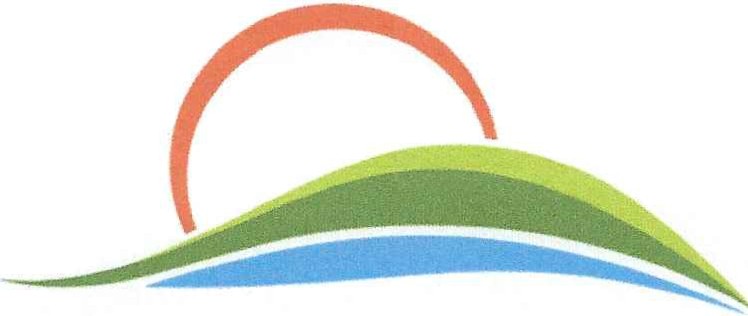 December 5, 2016Wenatchee ValleySHUTTLEMr. David W. DannerWashington  Utilities and Transportat ion Commission 1300 S Evergreen Park DR SWPO Box 47259Olympia, WA  98504-7250RE: General Fare Increase for BML Investments LLC dba Wenatchee Valley Shuttle, Certificate Number C-64605 .Dear Mr. Danner:The company requests Commission approval to withdraw Docket #TC-161235. This will allow us the opportunity to make some necessary corrections before resubmission.If you have any questions about this filing, please contact me at 509-264-4981 or via email at jason@wenatcheevalleyshuttle.com .Sincerely,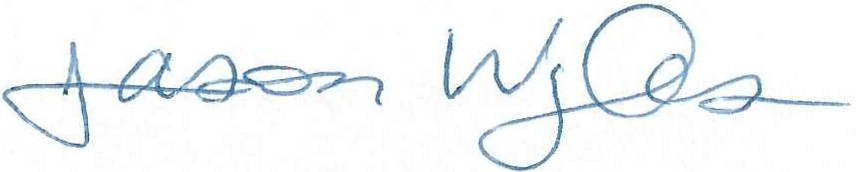 Jason WylesWenatchee Valley ShuttleP.O. Box 1725 Wenatchee, WA  98807 509-293-5773  office 509-264-4981 cell509-293-5773 fax